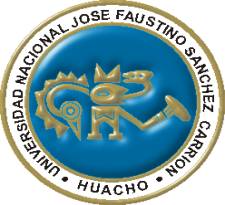 INFORMACIÓN GENERAL:Departamento Académico	: Ciencias Formales y Naturales  Escuela				: EB.Científica  Humanística DualEspecialidad			: BQyTACiclo		                     : XDocente				: Filmo Retuerto BustamanteAsignatura			: Administración y Gestión de los AlimentosCondición			: ObligatorioPrerrequisito			: Código				: Área Curricular			: Formación GeneralHoras Semanales		: 02 (T = 2) Créditos				: 02Semestre   			: 2018 - ICorreo electrónico		: filmo retuerto45@hotmail.comSUMILLA:Nociones básicas y  principios generales de la administración. Características  y diferentes escuelas de la administración. Instrumentos de análisis cualitativo y cuantitativo de la actividad económica - social del país y del sector empresarial. Costos de Alimentos, Bebidas, Ratios y Utilidades. OBJETIVOS:Conoce y comprende las nociones básicas y los principios generales de la administración.Conoce y elabora un estudio conceptual y metodológico de la administración. Elabora Instrumentos de análisis cualitativo y cuantitativo de la actividad económica - social del país y del sector empresarial. Elabora un estudio de Costos de Alimentos, Bebidas, Ratios y Utilidades.CONTENIDOS CURRICULARES TRANSVERSALES:Camino a la acreditación.UNIDADES:INTRODUCCIÓN A LA ADMINISTRACION:CARACTERÍSTICAS  Y DIFERENTES ESCUELAS DE LA ADMINISTRACIÓN:INSTRUMENTOS DE ANÁLISIS CUALITATIVO Y CUANTITATIVO DE LA ACTIVIDAD ECONÓMICA - SOCIAL DEL PAÍS Y DEL SECTOR EMPRESARIAL:COSTOS DE ALIMENTOS, BEBIDAS, RATIOS Y UTILIDADES. ESTRATEGIAS METODOLÓGICAS:RECURSOS, MEDIOS Y MATERIALES DIDÁCTICOS:Recursos Humanos: Alumnos y docente del curso.Medios Audiovisuales: TV., fumadora, cámara fotográfica, videoteca etc.Medios Impresos: Sílabo, Separatas, Lecturas seleccionadas, revistas textos sugeridos, papelógrafos.Medios Informáticos: Internet.Materiales: Pizarra. Plumones, Motas, Carpetas,  Papelotes,  Registros, Maquetas.METODOLOGÍA DE EVALUACIÓN:Para la evaluación de la parte teórico - práctico.Evaluación escrita	: Prueba escrita, individuales o grupales, práctica calificada de aula.Evaluación oral	: Pruebas orales, exposiciones y discusiones.Para la evaluación mediante trabajos académicos y/o aplicativosPrácticas calificadas con guías de observación e informe.Trabajos monográficos.Trabajos de campo con guía de observación e informe.Viajes de estudios con guía de estudios e informe.Otros trabajos académicos.SISTEMAS DE EVALUACIÓN:Comprende dos exámenes parciales; el primero en la octava semana de iniciadas las clases y el segundo al finalizar el semestre; además se considera los trabajos académicos aplicativos a la mitad y al finalizar el periodo lectivo como tercera nota.El primero de notas es el siguiente:1. (P1) (0.35) promedio			2. (P2) (0.35) promedio3. (P3) (0.30) con un decimal.REQUISITOS DE APROBACIÓN:Asistencia obligatoria al 100% de clases. Las inasistencias se justificarán hasta el 30% con documentos sustentatorios.Participar en las evaluaciones escritas parciales.Presentar trabajos grupales e individuales.Participar en los debates en clase.Participar en viajes de estudios.BIBLIOGRAFÍA GENERAL:CHIAVENATO, I. (2006). Introducción a la teoría general de la Administración. México: McGraw Hill.DA SILVA (2002). Teorías de la administración. México: Thompson. ESQUIVEL, G ESQUIVEL, G. y GUERRERO-RAMO, C. (2001). Administración de alimentos a colectividades y servicios de salud. México: McGraw Hill. www.inei.gob.pe/media/MenúRecursivo/publicaciones.../cap01.pdfHuacho, abril de 2018 __________________________	    Mg.  Filmo Retuerto Bustamante               DOCENTECAPACIDADESCONTENIDOSSEMANASESIONESConoce y analiza a la Administración como ciencia.¿Qué es la administración?11 y 2Conoce y relaciona a la administración con otras disciplinas.Relación de la administración con otras disciplinas. 23 y 4Conoce y comprende los  nuevos enfoques de la administración. Nuevos enfoques de la administración.35 y 6Conocen y describen los principios más relevantes de la administración. Relacionan los diferentes principios de la administración.47 y 8CAPACIDADESCONTENIDOSSEMANASEMANASESIONESConoce y define los planteamientos teóricos de las escuelas de la administración.2.1.	Definiciones y planteamientos teóricos de la administración.559 y 10Conocen y analizan las características de la administración 2.2. 	Características más importantes de la administración6611 y 12Conoce y comprende la importancia de la administración en la sociedad.2.3. Diferentes planteamientos teóricos sobre la importancia de la administración.7713 y 14EVALUACIÓN PARCIALEVALUACIÓN PARCIALEVALUACIÓN PARCIAL05/201805/2018CAPACIDADESCONTENIDOSSEMANASESIONESConoce y describe las normas nacionales e Internacionales de los alimentos.3.1.	Normas nacionales e internacionales de alimentos.917 y 18Conoce y analiza los diferentes instrumentos de análisis en la administración de alimentos. 3.2. 	Elabora instrumentos de control en la administración de alimentos.1019 y 20Conoce y  elabora instrumentos cualitativo y cuantitativos de la actividad económica – social. 3.3. 	Elabora instrumentos cualitativo y cuantitativos de la actividad económica – social.1121 y 22Conoce, analiza y  explica el funcionamiento del sector empresarial del país en la gestión de alimentos. 3.4. Funcionamiento del sector empresarial del país en la gestión de alimentos.1223 y 24CAPACIDADESCONTENIDOSSEMANASEMANASESIONESConoce, describe y explica la gestión de los alimentos.4.1.	Procedimientos y Técnicas en la gestión de los alimentos. 131325 y 26Conocen y diferencian los costos y ratios de los alimentos.  4.2. 	Elaboran tablas diferenciadas de los costos y ratios de los alimentos.141427 y 28Conocen, analizan y elaboran  informes de las utilidades de los alimentos.  4.3. 	Elaboran informes de utilidades de los alimentos a nivel local, regional, nacional e internacional. 151529 y 30EVALUACIÓN FINALEVALUACIÓN FINALEVALUACIÓN FINAL07/1807/18SUSTITUTORIOSUSTITUTORIOSUSTITUTORIO07/1807/18COGNITIVASAPLICATIVASFORMATIVASConferencia MagistralEnseñanza en grupoExposiciones temáticasDiálogo y discusiónOrganizadores visuales: como mapas conceptuales, mapas mentales, redes semánticas, etc.Trabajo dirigido.Lectura Analítica.Dinámicas grupales.Discusión dirigida.Exposiciones temáticasMetacognición, autoevaluación.Actitud crítica.Juicios de valorParticipación creativaReflexiónAutorregulación.Autoevaluación